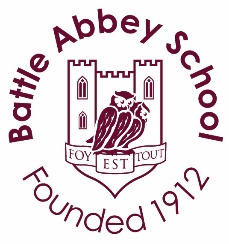 BATTLE ABBEY SCHOOLAPPLICATION FORM FORMHL & DDSLPlease email your application to the HR Manager, Mrs Alison Ambrose, at hr@battleabbeyschool.com together with a short covering letter.BATTLE ABBEY SCHOOLAPPLICATION FORM FORMHL & DDSLPlease email your application to the HR Manager, Mrs Alison Ambrose, at hr@battleabbeyschool.com together with a short covering letter.BATTLE ABBEY SCHOOLAPPLICATION FORM FORMHL & DDSLPlease email your application to the HR Manager, Mrs Alison Ambrose, at hr@battleabbeyschool.com together with a short covering letter.BATTLE ABBEY SCHOOLAPPLICATION FORM FORMHL & DDSLPlease email your application to the HR Manager, Mrs Alison Ambrose, at hr@battleabbeyschool.com together with a short covering letter.BATTLE ABBEY SCHOOLAPPLICATION FORM FORMHL & DDSLPlease email your application to the HR Manager, Mrs Alison Ambrose, at hr@battleabbeyschool.com together with a short covering letter.The School is legally required to carry out a number of pre-appointment checks which are detailed in the School’s Recruitment, Selection and Disclosure policy and procedure.  The information you are being asked to provide in this form is required so that the School can comply with those legal obligations should your application be successful.  In order to be considered for a position at the School, you must complete this application form.  A CV will not be accepted in place of a completed application form.  Please note that the School may carry out online searches on shortlisted candidates (see the School’s Recruitment, selection and disclosure policy and procedure for further information.The School is legally required to carry out a number of pre-appointment checks which are detailed in the School’s Recruitment, Selection and Disclosure policy and procedure.  The information you are being asked to provide in this form is required so that the School can comply with those legal obligations should your application be successful.  In order to be considered for a position at the School, you must complete this application form.  A CV will not be accepted in place of a completed application form.  Please note that the School may carry out online searches on shortlisted candidates (see the School’s Recruitment, selection and disclosure policy and procedure for further information.The School is legally required to carry out a number of pre-appointment checks which are detailed in the School’s Recruitment, Selection and Disclosure policy and procedure.  The information you are being asked to provide in this form is required so that the School can comply with those legal obligations should your application be successful.  In order to be considered for a position at the School, you must complete this application form.  A CV will not be accepted in place of a completed application form.  Please note that the School may carry out online searches on shortlisted candidates (see the School’s Recruitment, selection and disclosure policy and procedure for further information.The School is legally required to carry out a number of pre-appointment checks which are detailed in the School’s Recruitment, Selection and Disclosure policy and procedure.  The information you are being asked to provide in this form is required so that the School can comply with those legal obligations should your application be successful.  In order to be considered for a position at the School, you must complete this application form.  A CV will not be accepted in place of a completed application form.  Please note that the School may carry out online searches on shortlisted candidates (see the School’s Recruitment, selection and disclosure policy and procedure for further information.The School is legally required to carry out a number of pre-appointment checks which are detailed in the School’s Recruitment, Selection and Disclosure policy and procedure.  The information you are being asked to provide in this form is required so that the School can comply with those legal obligations should your application be successful.  In order to be considered for a position at the School, you must complete this application form.  A CV will not be accepted in place of a completed application form.  Please note that the School may carry out online searches on shortlisted candidates (see the School’s Recruitment, selection and disclosure policy and procedure for further information.The School is legally required to carry out a number of pre-appointment checks which are detailed in the School’s Recruitment, Selection and Disclosure policy and procedure.  The information you are being asked to provide in this form is required so that the School can comply with those legal obligations should your application be successful.  In order to be considered for a position at the School, you must complete this application form.  A CV will not be accepted in place of a completed application form.  Please note that the School may carry out online searches on shortlisted candidates (see the School’s Recruitment, selection and disclosure policy and procedure for further information.The School is legally required to carry out a number of pre-appointment checks which are detailed in the School’s Recruitment, Selection and Disclosure policy and procedure.  The information you are being asked to provide in this form is required so that the School can comply with those legal obligations should your application be successful.  In order to be considered for a position at the School, you must complete this application form.  A CV will not be accepted in place of a completed application form.  Please note that the School may carry out online searches on shortlisted candidates (see the School’s Recruitment, selection and disclosure policy and procedure for further information.The School is legally required to carry out a number of pre-appointment checks which are detailed in the School’s Recruitment, Selection and Disclosure policy and procedure.  The information you are being asked to provide in this form is required so that the School can comply with those legal obligations should your application be successful.  In order to be considered for a position at the School, you must complete this application form.  A CV will not be accepted in place of a completed application form.  Please note that the School may carry out online searches on shortlisted candidates (see the School’s Recruitment, selection and disclosure policy and procedure for further information.Section 1 – Personal detailsSection 1 – Personal detailsSection 1 – Personal detailsSection 1 – Personal detailsSection 1 – Personal detailsSection 1 – Personal detailsSection 1 – Personal detailsSection 1 – Personal detailsTitleTitleSurnameSurnameForenames (please underline name by which you like to be known)Forenames (please underline name by which you like to be known)Forenames (please underline name by which you like to be known)Forenames (please underline name by which you like to be known)Forenames (please underline name by which you like to be known)AddressContact detailsContact detailsEmail addressEmail addressContact detailsContact detailsMobile phone noMobile phone noContact detailsContact detailsHome phone noHome phone noDo you have Qualified Teacher status?  If yes, please state your Teacher Reference NumberDo you have Qualified Teacher status?  If yes, please state your Teacher Reference NumberDo you have Qualified Teacher status?  If yes, please state your Teacher Reference NumberDo you have Qualified Teacher status?  If yes, please state your Teacher Reference NumberDate of birthDate of birthNational insurance noNational insurance noNationalityNationalityAre you eligible for employment in the UK?Are you eligible for employment in the UK?Please list membership of professional bodies or associationsPlease list membership of professional bodies or associationsPlease list membership of professional bodies or associationsPlease list membership of professional bodies or associationsAre you related to or do you maintain a close relationship with an existing employee, volunteer or Governor of the School, or spouse of one of these individuals, or have any other relationship with the School?  If yes, please provide details.Are you related to or do you maintain a close relationship with an existing employee, volunteer or Governor of the School, or spouse of one of these individuals, or have any other relationship with the School?  If yes, please provide details.Are you related to or do you maintain a close relationship with an existing employee, volunteer or Governor of the School, or spouse of one of these individuals, or have any other relationship with the School?  If yes, please provide details.Are you related to or do you maintain a close relationship with an existing employee, volunteer or Governor of the School, or spouse of one of these individuals, or have any other relationship with the School?  If yes, please provide details.Have you read the School’s Safeguarding and Child Protection Policy?Have you read the School’s Safeguarding and Child Protection Policy?Have you read the School’s Safeguarding and Child Protection Policy?Have you read the School’s Safeguarding and Child Protection Policy?Have you read the School’s Safeguarding and Child Protection Policy?Have you read the School’s Safeguarding and Child Protection Policy?Have you read the School’s Safeguarding and Child Protection Policy?Have you read the School’s Recruitment, Selection and Disclosure Policy?Have you read the School’s Recruitment, Selection and Disclosure Policy?Have you read the School’s Recruitment, Selection and Disclosure Policy?Have you read the School’s Recruitment, Selection and Disclosure Policy?Have you read the School’s Recruitment, Selection and Disclosure Policy?Have you read the School’s Recruitment, Selection and Disclosure Policy?Have you read the School’s Recruitment, Selection and Disclosure Policy?Section 2 – Details of Online Profile
Keeping Children Safe in Education (KCSIE) asks schools to carry out online searches on shortlisted candidates as part of the process of assessing suitability.You (and all other candidates) are therefore required to provide the following information as part of your application:the social media platforms on which you have accounts;the account names/handles for all of your social media accounts, including any under a nickname or pseudonym;any websites you are involved with, in, or featured on or named on; and any other publicly available online information about you, of which the School should be made aware.If you are shortlisted for the role, we may carry out an online search based on the information you provide in this form.  If we carry out a search, we will also search more widely for any other online information about you.You are not required to provide account passwords or to grant the School access to private social media accounts.If you are not shortlisted for the role, online searches will not be carried out on you.Section 3 – Prohibition from teaching, prohibition from management and disqualification from providing childcareThe School is not permitted to employ anyone to carry out ‘teaching work’ if they are prohibited from doing so.  For these purposes ‘teaching work’ includes:planning and preparing lessons and courses for pupils;delivering lessons to pupils;assessing the development, progress and attainment of pupils; andreporting on the development, progress and attainment of pupils.The above activities do not amount to ‘teaching work’ if they are supervised by a qualified teacher or other person nominated by the Head.The School is not permitted to employ anyone to work in a management position if they are prohibited from being involved in the management of an independent school.  This applies to the following positions a the School:Head;teaching posts on the senior leadership team;teaching posts which carry a department head role; andsupport staff posts on the senior leadership team.The School is also not permitted to employ anyone to work in a position which involves the provision of ‘childcare’ if they are disqualified from providing ‘childcare’.  For these purposes, ‘childcare’ includes:all supervised activities before, during and after the school day for children in our early years provision i.e. for a child up to 1 September following their 5th birthday; and provision for children who are not in our early years provision and who are under the age of 8, which takes place on the school premises before or after the school day.Work as a cleaner, driver, transport escort, member of the catering staff or member of the office staff is not considered ‘childcare’ for these purposes.The declaration at Section 12 of this Form therefore asks you to confirm whether you are prohibited from carrying out ‘teaching work’, prohibited from being involved in the management of an independent school and/or disqualified from providing ‘childcare’.  You do not have to complete these aspects of the declaration if you are not applying for a relevant role.  If you are unsure whether the role for which you are applying involves teaching work, is a management role or involves the provision of ‘childcare’ please contact the HR Manager, Mrs Alison Ambrose on hr@battleabbeyschool.comThe School will also carry out a check to determine whether successful applicants for relevant roles are prohibited from teaching and/or prohibited from involvement in the management of an independent school.  Successful applicants for ‘childcare’ roles will be required to complete a childcare disqualification self-declaration form.Section 4 – Education and professional qualifications
Please list qualifications attained (GCSE and above) starting with the most recentSection 4 – Education and professional qualifications
Please list qualifications attained (GCSE and above) starting with the most recentSection 4 – Education and professional qualifications
Please list qualifications attained (GCSE and above) starting with the most recentSection 4 – Education and professional qualifications
Please list qualifications attained (GCSE and above) starting with the most recentSection 4 – Education and professional qualifications
Please list qualifications attained (GCSE and above) starting with the most recentDate fromDate toUniversity, college or school nameQualification(s) attained and subject(s)Grade(s) awardedSection 5 – Other qualifications, skills or training
Please provide details of any other vocational qualifications or skills that you possess, or training that you have received, which you consider to be relevant to the role for which you have appliedSection 5 – Other qualifications, skills or training
Please provide details of any other vocational qualifications or skills that you possess, or training that you have received, which you consider to be relevant to the role for which you have appliedSection 5 – Other qualifications, skills or training
Please provide details of any other vocational qualifications or skills that you possess, or training that you have received, which you consider to be relevant to the role for which you have appliedDate awarded (if applicable)Details (ie qualification or course attended)Awarding body (if appropriate)Section 6 – Current / most recent employmentSection 6 – Current / most recent employmentSection 6 – Current / most recent employmentSection 6 – Current / most recent employmentSection 6 – Current / most recent employmentSection 6 – Current / most recent employmentSection 6 – Current / most recent employmentSection 6 – Current / most recent employmentName and address of employerName and address of employerName and address of employerName and address of employerDate startedDate startedDate ended and reason (if applicable)Date ended and reason (if applicable)Position heldPosition heldPosition heldPosition heldMain duties and responsibilitiesMain duties and responsibilitiesMain duties and responsibilitiesMain duties and responsibilitiesGross annual salary (in £)Gross annual salary (in £)Gross annual salary (in £)Gross annual salary (in £)Do you / did you receive any other employee benefits?  If yes, please provide detailsDo you / did you receive any other employee benefits?  If yes, please provide detailsDo you / did you receive any other employee benefits?  If yes, please provide detailsDo you / did you receive any other employee benefits?  If yes, please provide detailsReason for seeking other employmentReason for seeking other employmentReason for seeking other employmentReason for seeking other employmentWhen could you take up employment if offeredWhen could you take up employment if offeredWhen could you take up employment if offeredWhen could you take up employment if offeredSection 7 – Previous employment and/or activities (including voluntary work) record
Please provide a full history in chronological order (with start and end dates) of all employment, self-employment and any gaps/periods of unemployment (eg looking after children, sabbatical year, etc) since leaving secondary education.  Please add additional rows if necessary.Section 7 – Previous employment and/or activities (including voluntary work) record
Please provide a full history in chronological order (with start and end dates) of all employment, self-employment and any gaps/periods of unemployment (eg looking after children, sabbatical year, etc) since leaving secondary education.  Please add additional rows if necessary.Section 7 – Previous employment and/or activities (including voluntary work) record
Please provide a full history in chronological order (with start and end dates) of all employment, self-employment and any gaps/periods of unemployment (eg looking after children, sabbatical year, etc) since leaving secondary education.  Please add additional rows if necessary.Section 7 – Previous employment and/or activities (including voluntary work) record
Please provide a full history in chronological order (with start and end dates) of all employment, self-employment and any gaps/periods of unemployment (eg looking after children, sabbatical year, etc) since leaving secondary education.  Please add additional rows if necessary.Section 7 – Previous employment and/or activities (including voluntary work) record
Please provide a full history in chronological order (with start and end dates) of all employment, self-employment and any gaps/periods of unemployment (eg looking after children, sabbatical year, etc) since leaving secondary education.  Please add additional rows if necessary.Section 7 – Previous employment and/or activities (including voluntary work) record
Please provide a full history in chronological order (with start and end dates) of all employment, self-employment and any gaps/periods of unemployment (eg looking after children, sabbatical year, etc) since leaving secondary education.  Please add additional rows if necessary.Section 7 – Previous employment and/or activities (including voluntary work) record
Please provide a full history in chronological order (with start and end dates) of all employment, self-employment and any gaps/periods of unemployment (eg looking after children, sabbatical year, etc) since leaving secondary education.  Please add additional rows if necessary.Section 7 – Previous employment and/or activities (including voluntary work) record
Please provide a full history in chronological order (with start and end dates) of all employment, self-employment and any gaps/periods of unemployment (eg looking after children, sabbatical year, etc) since leaving secondary education.  Please add additional rows if necessary.Start dateEnd dateEnd dateName and address of employerName and address of employerPosition heldPosition heldReason for leavingSection 8 – Suitability for the postIn no more than 250 words, please give your reasons for applying for this post.In no more than 250 words, please outline previous experience/skills that you can bring to the role.In no more than 250 words, please give details of your interests and hobbies.Section 9 – References
Please supply the names and contact details of 2 people who we may contact for references.  One of these must be your current or most recent employer.  If your current / most recent employment does / did not involve work with children, then your 2nd referee should be from your employer with whom you most recently worked with children.  No referee should be a relative or someone known to you solely as a friend.  The School intends to take up references from all shortlisted candidates before interview.  The School reserves the right to take up references from any previous employer.  If the School receives a factual reference which contains only limited information about you, additional references may be sought.  If you have previously worked overseas the School may take up references from your overseas employers.  The School may also telephone your referees in order to verify the reference they have provided.  The School treats all references given or received as confidential which means that you will not usually be provided with a copy.Section 9 – References
Please supply the names and contact details of 2 people who we may contact for references.  One of these must be your current or most recent employer.  If your current / most recent employment does / did not involve work with children, then your 2nd referee should be from your employer with whom you most recently worked with children.  No referee should be a relative or someone known to you solely as a friend.  The School intends to take up references from all shortlisted candidates before interview.  The School reserves the right to take up references from any previous employer.  If the School receives a factual reference which contains only limited information about you, additional references may be sought.  If you have previously worked overseas the School may take up references from your overseas employers.  The School may also telephone your referees in order to verify the reference they have provided.  The School treats all references given or received as confidential which means that you will not usually be provided with a copy.Section 9 – References
Please supply the names and contact details of 2 people who we may contact for references.  One of these must be your current or most recent employer.  If your current / most recent employment does / did not involve work with children, then your 2nd referee should be from your employer with whom you most recently worked with children.  No referee should be a relative or someone known to you solely as a friend.  The School intends to take up references from all shortlisted candidates before interview.  The School reserves the right to take up references from any previous employer.  If the School receives a factual reference which contains only limited information about you, additional references may be sought.  If you have previously worked overseas the School may take up references from your overseas employers.  The School may also telephone your referees in order to verify the reference they have provided.  The School treats all references given or received as confidential which means that you will not usually be provided with a copy.Referee 1Referee 2NameOccupationRelationship to youAddressEmail addressPhone noMay we approach prior to interview?Please indicate whether this is an agreed reference by ticking the boxSection 10 – Recruitment and use of informationIt is the School's policy to employ the best qualified personnel and to provide equal opportunity for the advancement of employees including promotion and training and not to discriminate against any person because of their race, colour, national or ethnic origin, sex, sexual orientation, marital or civil partnership status, religion or religious belief, disability or age.  All new appointments are subject to a probationary period. The School is committed to safeguarding and promoting the welfare of children and young people and expects all staff and volunteers to share this commitment.A copy of the School’s Recruitment, Selection and Disclosure policy and procedure (which includes the School’s Policy on the recruitment of ex-offenders), and Child Protection policy is available on the School’s website, along with the Safeguarding and Child Protection policies.  Please take the time to read them.
If your application is successful, the School will retain the information provided in this form (together with any attachments) on your personnel file for the duration of your employment.  If your application is unsuccessful, all documentation relating to your application will normally be confidentially destroyed after six months from the date on which you are notified of the outcome.  Please see our Retention policy for information on how long we keep your personal data.  This can be found on school website.Information on how the School uses personal data is set out in the School’s Privacy Notice which can also be found on the school website at www.battleabbeyschool.comSection 11 – Disclosure and Barring Service checks, criminal record and Children’s Barred ListPlease be aware that the School applies for an Enhanced Disclosure from the Disclosure and Barring Service (DBS) for all positions at the School which amount to regulated activity.  The role you are applying for meets the legal definition of regulated activity with children.  If you are successful in your application you will be required to complete a DBS Disclosure Application Form.  Employment with the School is conditional upon the School being satisfied with the result of the Enhanced DBS Disclosure.  Any criminal records information that is disclosed to the School will be handled in accordance with any guidance and/or code of practice published by the DBS.The School will also carry out a check of the Children’s Barred List.  Please be aware that it is unlawful for the School to employ anyone to work with children if they are barred from doing so, and it is a criminal offence for a person to apply to work with children if they are barred from doing so.  The declaration at Section 12 of this Form therefore asks you to confirm whether you are barred from working with children.The role you are applying for is also exempt from the Rehabilitation of Offenders Act of 1974 and the School is therefore permitted to ask you to declare all convictions and cautions (including those which would normally be considered ‘spent’ in order to assess your suitability to work with children.  If you are successful in being shortlisted for this role, you will be required to provide information about your suitability to work with children by completing a self-declaration form.  In this form you will be required to provide details of all spent and unspent convictions and cautions.  However, you will not have to disclose a caution or conviction for an offence committed in the UK if it has been filtered in accordance with the DBS filtering rules.Having a criminal record will not necessarily prevent you from taking up employment with the School.  Instead, the School will assess each case on its merits and with reference to the School’s objective assessment criteria set out in the School’s Recruitment, Selection and Disclosure policy and procedure.Section 12 - DeclarationSection 12 - DeclarationI confirm that I am not on the Children's Barred List or otherwise disqualified from working with children. I confirm that I am not prohibited from carrying out ‘teaching work’ (do not tick this box if the role for which you are applying does not involve ‘teaching work’.    I confirm that I am not prohibited from being involved in the management of an independent school (do not tick this box if the role for which you are applying is not a management role).  I confirm that, to the best of my knowledge, I am not disqualified from working in early years provision or later years provision with children under the age of eight (do not ick this box if the role for which you are applying does not involve the provision of ‘childcare’. I confirm that I have provided details of all my online profile (including social media accounts under nicknames and/or pseudonyms) and I have not knowingly withheld any information   I confirm that the information I have given on this application form is true and correct to the best of my knowledge.  I understand that providing false or misleading information could result in my application being rejected or (if the false or misleading information comes to light after my appointment) summary dismissal and may amount to a criminal offence.I confirm that I am not on the Children's Barred List or otherwise disqualified from working with children. I confirm that I am not prohibited from carrying out ‘teaching work’ (do not tick this box if the role for which you are applying does not involve ‘teaching work’.    I confirm that I am not prohibited from being involved in the management of an independent school (do not tick this box if the role for which you are applying is not a management role).  I confirm that, to the best of my knowledge, I am not disqualified from working in early years provision or later years provision with children under the age of eight (do not ick this box if the role for which you are applying does not involve the provision of ‘childcare’. I confirm that I have provided details of all my online profile (including social media accounts under nicknames and/or pseudonyms) and I have not knowingly withheld any information   I confirm that the information I have given on this application form is true and correct to the best of my knowledge.  I understand that providing false or misleading information could result in my application being rejected or (if the false or misleading information comes to light after my appointment) summary dismissal and may amount to a criminal offence.SignedDateWhere this form is submitted electronically and without signature, electronic receipt of this form by the School will be deemed equivalent to submission of a signed version and will constitute confirmation of the declaration at Section 12.Where this form is submitted electronically and without signature, electronic receipt of this form by the School will be deemed equivalent to submission of a signed version and will constitute confirmation of the declaration at Section 12.